Unigames Membership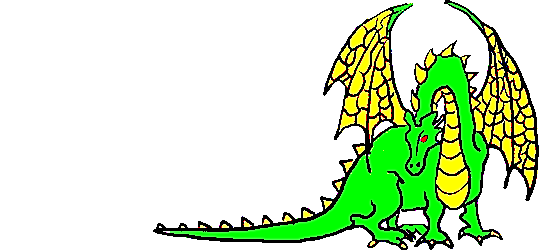 Please print clearlyName: _______________________________      □ UWA Guild Member□ Unigames Fresher (First time member)Student Number (If UWA): ___________________________Email: ____________________________________________
(Leave blank if you want us to use your student email)Phone Number: _________________________Address: _________________________________________
_________________________________________________
(This will be used to hunt you down if you don't return our books/games)
Interests (tick all that apply):□ Email me about upcoming events
□ Email me about fresher campaignsSign: ___________________  Date: _________________□ Roleplaying games
□ Collectable Card Games
□ LARP
□ Attending Events
□ Reasonably-Priced Snacks□ Boardgames
□ Wargames
□ Library Borrowing
□ Tactics Discount
□ Air-Conditioning